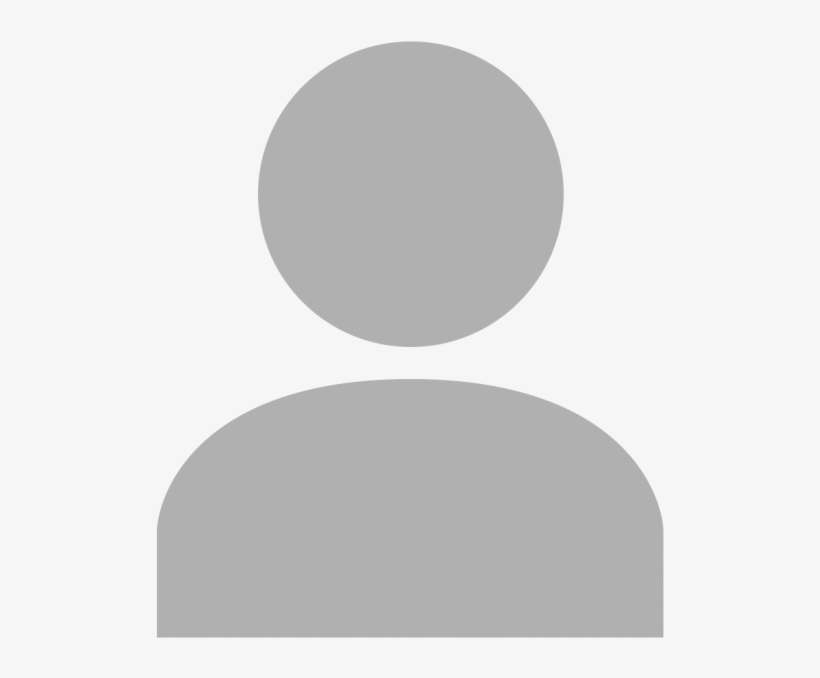 Lim inn eit bildePersonaliaAlder: Sivil Status:Utdanning: Jobb:Busituasjon:Hobby:Interesser:Annan info:Verdiar[All tekst i klammeformer kan slettast.
 Skriv inn persona sine verdiar]Mål og draumar[Skriv inn persona sine mål og draumar i livet.]Informasjonskilder[Skriv inn persona sine informasjonkilder.]Utfordringar[Skriv inn persona sine utfordringar.]Motførestillingar[Skriv inn persona sine eventuelle motførestillingar]